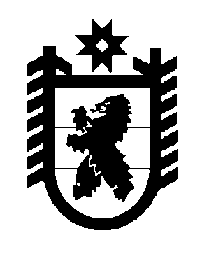 Российская Федерация Республика Карелия    ПРАВИТЕЛЬСТВО РЕСПУБЛИКИ КАРЕЛИЯПОСТАНОВЛЕНИЕот 10 ноября 2016 года № 401-Пг. Петрозаводск О внесении изменения в Положение о Государственном комитете Республики Карелия по дорожному хозяйству, транспорту и связи  Правительство Республики Карелия п о с т а н о в л я е т:Внести в подпункт 51 пункта 10 Положения о Государственном комитете Республики Карелия по дорожному хозяйству, транспорту и связи, утвержденного постановлением Правительства Республики Карелия 
от 5 августа 2013 года № 242-П (Собрание законодательства Республики Карелия, 2013, № 8, ст. 1440; № 10, ст. 1854; № 11, ст. 2087; № 12, ст. 2282; 2015, № 2, ст. 246; Официальный интернет-портал правовой информации (www.pravo.gov.ru), 11 мая 2016 года, № 1000201605110003; 
11 июля 2016 года, № 1000201607110007), изменение, дополнив его абзацем следующего содержания:«осуществляет в пределах своей компетенции функции по сбору, обобщению и учету информации о транспортном комплексе и реализации требований транспортной безопасности;».           Глава Республики Карелия                                                                  А.П. Худилайнен    